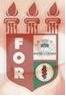 PLANILHA PARA CADASTROS DE LIVROS  BIBLIOTECA MARIA APARECIDA POURCHET CAMPOS        Classificação:       616.314                                  Código:	3391  Cutter:         S337l                                             Data: Turma 2015Autor(s):  Santos, Luis Eduardo da SilvaTitulo: LENTES DE CONTATO CERÂMICAS: uma revisão da literaturaOrientador(a): profª. Alcieros Martins da PazCoorientador(a): Edição:  1ª        Editora  Ed. Do Autor     Local:  Recife    Ano:  2015  Páginas:  23Notas:  TCC – 1ª Turma graduação - 2015